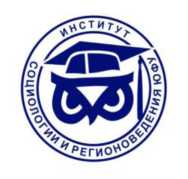 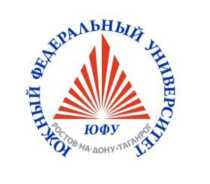 В период с 11 по 14 ноября 2019 г. в рамках федерального молодежного проекта «Мир Кавказу» и мероприятий, приуроченных к 100-летию со дня рождения Ю.А. Жданова, Южный федеральный университет проводит молодежный научно-практический форум «Кавказ в орбите международных отношений»Дата проведения: 11-14 ноября 2019 годаМесто проведения: 344006, г. Ростов-на-Дону, Б. Садовая 105/42 (Главный корпус Южного федерального университета)Участники: российские и зарубежные ученые, общественные деятели, а также аспиранты, магистранты и студенты вузов России.В РАМКАХ ПРОВЕДЕНИЯ ФОРУМА БУДЕТ ПРОХОДИТЬ СТУДЕНЧЕСКАЯ НАУЧНАЯ КОНФЕРЕНЦИЯ И КОНКУРС НАУЧНЫХ ДОКЛАДОВДля очного участия в конференции необходимо заполнить заявку, прикрепленную ниже (см. Приложение 1)Материалы конференции будут опубликованы в сборнике научных статей, все материалы будут выставлены в сети Интернет. Для очного участия в конференции, а также заочной публикации в сборнике материалов конференции, необходимо отправить тезисы научных докладов до 10 ноября на электронный адрес dmomotov@sfedu.ru. Для очного участия в Конференции и конкурсе докладов в рамках Конференции, к тезисам необходимо прикрепить заявку, представленную в Приложении 1.Требования к оформлению тезисов доклада для сборника материалов конференции к информационному письму прилагаются (см. Приложение 2)Справки: тел. +7 (988) 575-41-54; е-mail: vlevshin@sfedu.ruПриложение 1ЗАЯВКА УЧАСТНИКА КОНФЕРЕНЦИИ(заполните таблицу)Приложение 2ТРЕБОВАНИЯ К ОФОРМЛЕНИЮ ТЕЗИСОВ ДОКЛАДОВОбъем тезисов: не более 5 страниц.Название и авторНазвание доклада (по центру, полужирным шрифтом). Первая буква должна быть заглавной, остальные - строчные, за исключением начальных букв имен собственных и инициалов.На следующей строке (по центру): инициалы и фамилия автора/авторов (длякаждого автора – сначала инициалы, а затем, через пробел, фамилия, полужирным шрифтом, курсивом).На следующей строке (по центру) название университета или института (места работы), города (и страны для иностранных участников).Пример:Социокультурные последствия глобализацииИ.И. ПетровЮжный федеральный университет, г. Ростов-на-Дону.Оформление основного текстаТекст должен быть сохранён в формате MS Word. Формат страницы А4. Поля страницы все по 2 см. Шрифт - Times New Roman; кегль - 14; межстрочный интервал - 1,5. Выравнивание по ширине, отступ слева - 1,5. В тексте должен быть только один тип (начертание) шрифта, без использования курсива, полужирного шрифта, подчеркиваний. Не допускаются переносы, нумерация страниц и колонтитулы.Ссылки на литературу в тексте - в квадратных скобах (например, [5] - источник № 5 по списку литературы). Список литературы размещается в конце текста и отделяется пустой строкой. Не допускаются подстраничные сноски на литературу, нумерация страниц и другие колонтитулы. Список литературы оформляется по следующему образцу: полужирным шрифтом, курсивомЛитература- для книг Иванов И.В. Социокультурная теория. М.: Экон-информ, 2013. 308 с.- для статей Сидоров С.А.  …….. (название статьи) // Социальная политика и социология, 2012. № 3. С. 114–126 .ТРЕБОВАНИЯ К ЭЛЕКТРОННОМУ ОФОРМЛЕНИЮ ТЕЗИСОВ:Имя файла документа Word, содержащего тезисы, должно совпадать с первыми 8 буквами фамилии первого автора по-английски и иметь стандартное расширение: petrov.doc1. Фамилия, имя, отчество2. Полное название доклада3. Дата рождения (день, месяц, год)4. Город, область5. Полное название представляемой организации6. Уровень образования (аспирант, магистрант, бакалавр и др.)7. Электронная почта8. Контактный телефон9. Научный руководитель